THIS IS A DECISION PAPERTO:	HARDIN COUNTY BOARD OF EDUCATIONFROM:	TERESA MORGAN, SUPERINTENDENTDATE:	JANUARY 18, 2024SUBJECT:   Approve Contract T and T for Early Learning Academy	 FACTS:	After aggressively negotiating and revising the scope of work for the project, we are ready to move forward with a contract with T and T to renovate the old Radcliff Library. 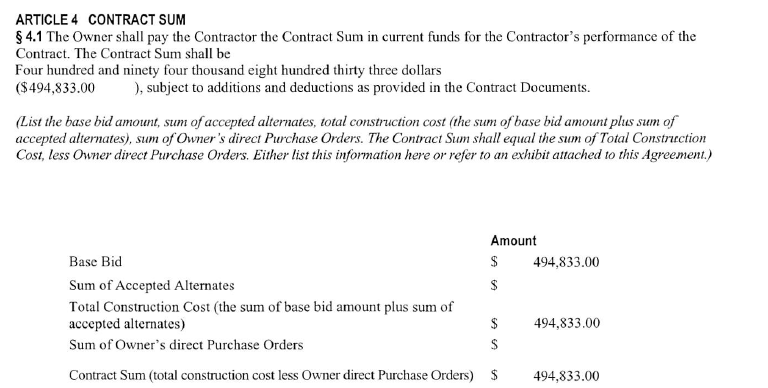 See Attached:RECOMMENDATIONI RECOMMEND THE HARDING COUNTY BOARD OF EDUCATION APPROVE A CONTRACT WITH T and T FOR THE EARLY LEARNING ACADEMY PROJECT.RECOMMENDED MOTIONI MOVE THE HARDIN COUNTY BOARD OF EDUCATION APPROVE A CONTRACT WITH T AND T FOR THE EARLY LEARNING ACADEMY PROJECT.